Государственное бюджетное дошкольное образовательное учреждение детский сад № 13  общеразвивающего вида с приоритетным осуществлением познавательно-речевого развития воспитанников Петродворцового района Санкт-Петербурга.Конкурсная работа на Всероссийский конкурс «Творческий воспитатель - 2022» Тема: разработка нестандартных занятий в ДОУНазвание: «Обучение детей основам безопасного поведения в пожароопасных ситуациях через инсценировку «Стоп - огонь»   Авторы: воспитатель Галушко Елена Александровна воспитатель Карданова Мадина Станиславовнамузыкальный руководитель Урбаньски Ирина Аркадьевнастарший воспитатель Иванова Екатерина ЛеонидовнаСанкт-Петербург2022АннотацияДанный конспект разработан в соответствии с основной образовательной программой ГБДОУ детского сада №13 Петродворцового района Санкт – Петербурга, разработанный на основе ФГОС ДО и учётом примерной общеобразовательной программы дошкольного образования «От рождения до школы» Н. Е. Веракса, Т. С. Комаровой, М. А. Васильевой Москва. Мозаика – синтез, 2014 г. В инсценировке были использованы технологии: здоровьесберегающие, игровые, коммуникативные игры. Этот конспект направлен на расширение представления детей о правилах пожарной безопасности, труде взрослых и мерах предосторожности при работе с электронагревательными приборами. Предварительная работа: чтение художественной литературы, беседы, игровые ситуации, просмотр видеоматериалов. Планируемый результат: дети познакомятся с правилами пожарной безопасности, правилами обращения с электронагревательными приборами, профессией пожарного, выучат номера экстренных служб. Данная методическая разработка будет полезна педагогам, работающим с детьми старшего дошкольного возраста.Цель: закрепление знаний и умений, необходимых для действий в экстремальных ситуациях и  правил  пожарной безопасности.Задачи:Образовательные- формирование навыков правильного поведения с огнем и огнеопасными предметами- усвоение элементарных знаний, связанных с возможной угрозой пожара;-формирование  у дошкольников бережного  отношения к собственной жизни, здоровью, способность отвечать за свои поступки, желание оказывать помощь окружающим.Развивающие-развивать умение ориентироваться в пространстве помещения группы, квартиры, знать первые действия при пожаре, уметь вызывать службу спасения «01».- формировать осторожное отношение к предметам — повышенным источникам пожарной опасности.Воспитательные-воспитывать чувство осторожности и самосохранения;- воспитывать в детях уверенность в своих силах, проводить профилактику страха перед огнем и сигналом оповещения о пожаре;-воспитывать чувство благодарности пожарным, которые помогают нам в трудных ситуациях.Предварительная работаЧтение художественной литературы: «Кошкин дом» С. Я. Маршак, «Путаница» К. Чуковский, «Жил на свете слоненок» Г. Цыферов, «Пожар», «Пожарные собаки» Л. Толстой, «Пожар», «Дым», «Пожар в доме» Б. Житков.Беседы «Огонь – это друг или враг», «Профессия - пожарный», «Если случился пожар».Игровые ситуации «Вызов пожарных», «Тушение пожара», «Если случилась беда».Дидактические игры «Огнеопасные предметы», «Горит – не горит».Сюжетно – ролевая игра «Мы - пожарные».Конструирование из кубиков «Пожарная станция».Аппликация «Пожарная машина», «Огонь».Оборудование и материалы: детская гладильная доска, муляж утюга, брюки, телефон, таблички с номерами 112, 01, костюмы для танца, ленты, муляжи предметов и орудий для тушения пожара, пожарный щит, иллюстрации с изображением пожароопасных ситуаций.Инсценировка «Стоп – огонь»  Пожарная безопасностьЧтобы не горел наш домТот, в котором мы живёмНужно помнить - любят дети Иногда играть с огнём,Чиркни спичкой и, тогда Может в дом прийти беда. Ведь от этого пожар Возникает иногда.Выход команды «Стоп – Огонь!»Наша команда - «Стоп -  Огонь!»  Наш девиз: «Спички не тронь!Чтоб не звать команду Стоп - Огонь!» Ребёнок 1 В жизни всякое бывает            Может разное случиться            Но за глупую ошибку            Можно жизнью поплатиться.Ребёнок 2 Ребята, помните о том,              что нельзя шутить с огнём            Кто с огнём не осторожен,            У того пожар возможен.СценкаРебёнок 1 Мальчик Дима гладил брюки,               Ровно стрелки наводил.               Раздались вдруг где-то звуки-               Это телефон звонил.               Дима поспешил ответить                И не выключил утюг.               Но в беседе с другом Лёшей                Позабыл про всё вокруг.               Дырка в брюках прогорела,               И,  похожа  на ладонь!               Нужно быстро, нужно смело               Потушить скорей огонь!               Диме стало страшновато,               Убежал из дома прочь… (Дима убежал)               А звонить пожарным надо,               Чтоб они смогли помочь!  Танец Огня и Пожарных После танца выходят все дети и встают полукругом перед гладильной доской.Ребёнок 1   Помнить нужно очень строго                    При пожаре:  ноль, один!                    И тогда придёт подмога,                    Чтоб огонь стал невредим.Ребёнок 2   Чтоб пожара избежать, нужно детям знать!Ребёнок 3  Если в гости к вам пришли                     Или навестил вас друг                      Перед тем как с ним играть                     Не забудьте отключить утюг.Ребёнок 4  Если что-то загорится             Если вдруг пожар случится             По тревоги как один,            Позвони по 01.Ребёнок 5 В городах и сёлах каждый житель,            Если путь твой в магазин лежит,            Убедись, что там огнетушитель            И план эвакуации весит.Ребёнок 6  Если где-то пахнет дымом           Срочно посмотри на адрес            И пожарным сообщи,           Людей на  помощь позови  Все вместе говорят дети: Эти правила всегда надо соблюдать! Чтобы с вами никогда не случилась вдруг беда.Песня ( на мотив «Голубой Вагон»)1 куплет  Голубое пламя улыбается,Дома так горит красивый газ.Детям газ включать не разрешаетсяМы напомним это ещё раз Привев: Знаем мы правила и убедительноЗа безопасностью будем мы следить! Если оставили дома родители,Знаем нельзя с огнём никогда шутить.2 куплет В магазинах к праздникам салюты  есть ,И бенгальские огни манят.Их с родителями только можно жечь -Учат так пожарные ребят!Привев:                               Список использованной литературы1. Авдеева Н.Н., Князева Н.Л, Стеркина Р.Б. Безопасность. Учебно - методическое пособие по основам безопасности жизнедеятельности детей старшего дошкольного возраста. - СПб: Детство - Пресс, 2008.2. Иванова, Л.В. Безопасность малыша / Л.В.Иванова. – СПб.: Издательский Дом «Литера», 2011. – 64с.: ил. – (Советы Доброго Доктора).3.  Интернет – ресурсы opasnost.ru, zryvmozga.ru, du-borl.schools.by4. Каминская Н.В.Чудесные спички.// Ребёнок в детском саду,2006. - №2, с. 425. Кононова И.В. Сценарии по пожарной безопасности для дошкольников. - М.: Айрис-пресс, 20086.  Пидручная С. Огонь - наш друг, огонь - наш враг!//Дошкольное воспитание, 2006. - №5, с.477. Радзиевская, Л.И. Ты один дома: Для дошкольного и младшего школьного возраста / Л.И.Радзиевская. – М.: ООО «Издательство Оникс», 2008. – 16с. – (Азбука безопасности).8. Шорыгина, Т.А. Беседы о правилах пожарной безопасности / Т.А.Шорыгина. – М.: ТЦ Сфера, 2009. – 64с. – (Вместе с детьми).Фотоотчет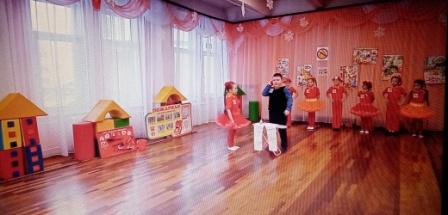 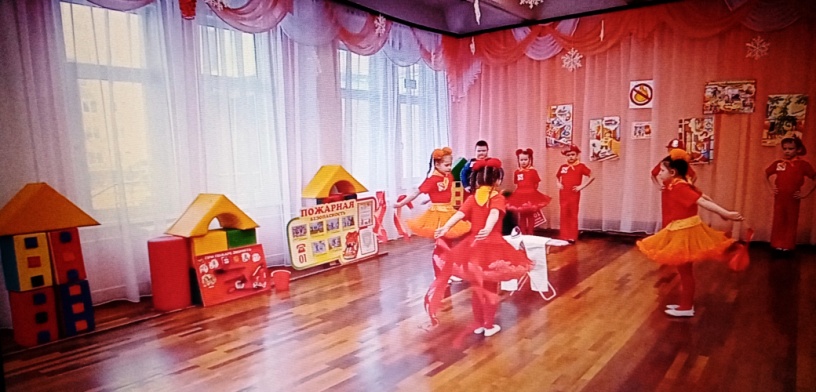 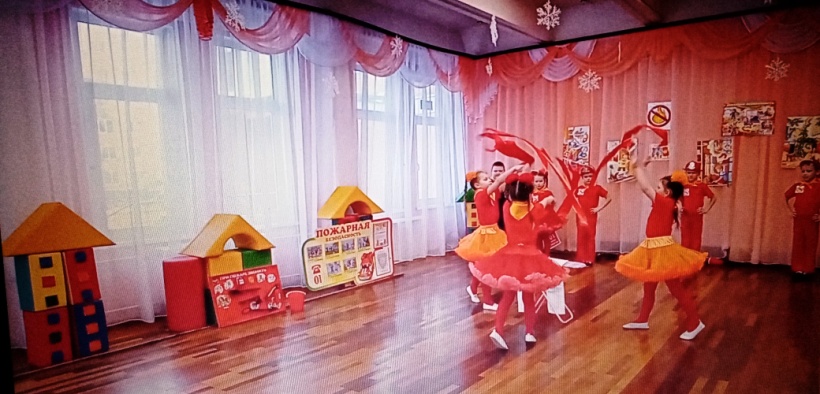 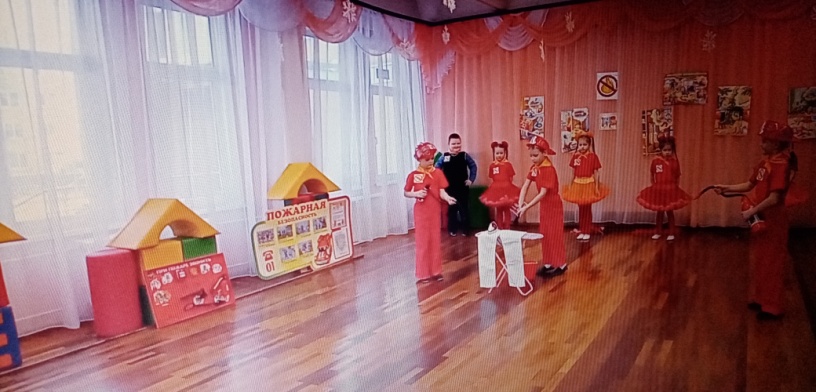 